S.M.A.R.T. 目的ワークシート 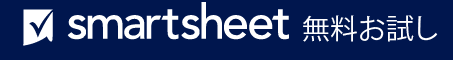 S.M.A.R.T. の目的を作成することで、現実的で達成可能なプロジェクトの側面を特定できます。この演習は、締め切りを設定するのにも役立ちます。S.M.A.R.T. の目的を書く際には、簡潔な言葉を使い、関連情報のみを含めます。このワークシートはあなたが成功するのに役立つよう設計されているので、質問には前向きに答えてください。当初の目的当初の目的考えている目的を書きます。当初の目的当初の目的特定された (Specific)特定された (Specific)何を達成したいですか? 誰を含める必要がありますか?
いつこれを行うのですか? なぜこれが目的なのですか?S測定可能 (Measurable)測定可能 (Measurable)進捗状況を測定し、目標を達成したかどうかを知る方法は?M達成可能 (Achievable)達成可能 (Achievable)目標を達成するために必要なスキルがありますか? そうでない場合は、それらを取得できますか? この目的を達成するための動機は何ですか? 必要な労力は、目的が達成するものと同等ですか?A関連性がある (Relevant)関連性がある (Relevant)なぜ今この目的を設定するのですか? 全体的な目標と一致していますか?R期限付き (Time-bound)期限付き (Time-bound)締め切りはいつで、現実的ですか?TSMART 目標SMART 目標上記の回答を確認し、それらに基づいて新しい目的ステートメントを作成します。SMART 目標SMART 目標– 免責条項 –Smartsheet がこの Web サイトに掲載している記事、テンプレート、または情報などは、あくまで参考としてご利用ください。Smartsheet は、情報の最新性および正確性の確保に努めますが、本 Web サイトまたは本 Web サイトに含まれる情報、記事、テンプレート、あるいは関連グラフィックに関する完全性、正確性、信頼性、適合性、または利用可能性について、明示または黙示のいかなる表明または保証も行いません。かかる情報に依拠して生じたいかなる結果についても Smartsheet は一切責任を負いませんので、各自の責任と判断のもとにご利用ください。